NPHL/Ambulatory Surgery CenterSpecimen Collection WorkgroupFriday, December 15, 2023 MEETING Minutes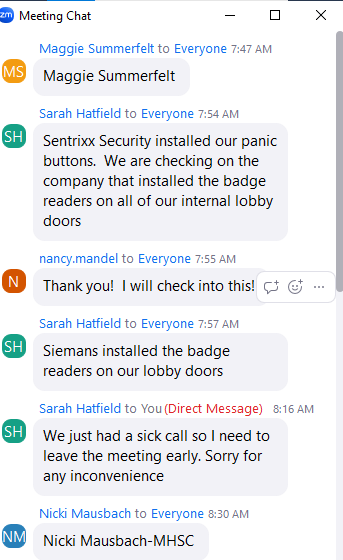 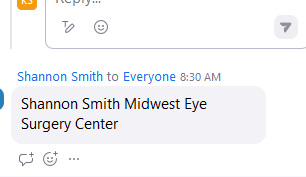 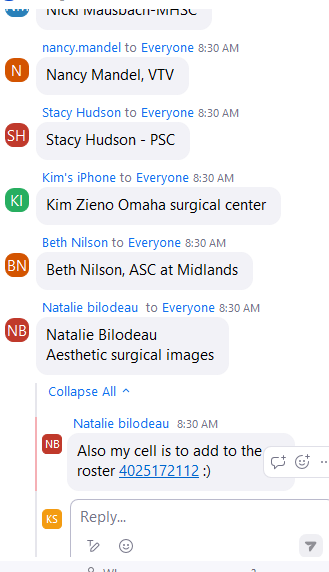 Call to OrderKaren called meeting to order 0730am. In attendance were Maggie Summerfelt, Sarah Hatfield, Mancy Mandel, Nicki Mausbach, Stacy Hudson, Kim Zieno, Beth Nilson, Natalie Bilodeau, Audrey Person, Shannon Smith, Karen StilesReview minutes & approve agendaTabletop Explan and AAR will be posted online when completed.Minutes and agenda can be found on www.nphl.org, under menu “Chemical Terrorism,” then “Community Preparedness.”Alert Training & DrillState of NE DHHS HAN System to take responsibility ASC Contact List Went through the contact list to ask for corrections. Several corrections were made, and a new contact list will be sent out.Full Scale Exercise Fall 2022Real Event CoVID19 AAR ReportOMHCC plan – To be postedTabletop Exercise 2023 – Set upDiscuss AAR from: Sept 22 – Tabletop Part 1 -Inventory send list out Zoom, station assignments.Oct 27 - Tabletop Part 2 -Specimen Collection Setup onsite. Drills, Exercises at ASC FacilitiesOther drills, exercises, tabletops? Sarah Hatfield shared their facility participated in the “Great Shake Out” on 10/19 to practice what to do during an earthquake at that time. https://www.shakeout.org/ Nancy Mandel questioned security, especially in the event of intruder.  Sarah Hatfield shared their facility has a button under the front desk and all doors can lock down. Siemens is the business in Omaha to install badge readers for doors and Sentrix Security installs panic buttons.Future TrainingOther Comments, Concerns, QuestionsPlan 2024 Calendar – suggestions:Best practices with phlebotomy trainingBomb threatIntrudersPoison CenterFire ChiefHazmat  CRC-Community Reception Centers – Guest Speaker Caleb Kuddes DCHDDHHS Inspection preparedness - Guest Speaker BJ KnoellFull Scale Exercise 2024 Adjourn	Next meeting will be Friday – January 26, 2024Meeting was adjourned at 0832am.  Happy holidays!